АДМИНИСТРАЦИЯ   НОВОМОНОШКИНСКОГО СЕЛЬСОВЕТАЗАРИНСКОГО   РАЙОНА   АЛТАЙСКОГО КРАЯП О С Т А Н О В Л Е Н И Е 13.03.2019                                                                                                                      № 14	                                                                                                                         с. НовомоношкиноВ соответствии с Федеральным законом от 21.12.1994 № 69-ФЗ "О пожарной безопасности», с целью предупреждения, ликвидации и профилактики пожаров на территории муниципального образования Новомоношкинский сельсовет Заринского районаП О С Т А Н О В Л Я Ю:1.Создать и утвердить состав патрульно-маневренную группу с целью предупреждения, ликвидации и профилактики пожаров на территории муниципального образования Новомоношкинский сельсовет Заринского района Алтайского края (приложение 1).2.Создать и утвердить состав патрульных групп с целью предупреждения, ликвидации и профилактики пожаров на территории муниципального образования Новомоношкинский сельсовет Заринского района Алтайского края (приложение 2).4.Настоящее постановление подлежит обнародованию в установленном порядке.5.Настоящее постановление вступает в силу со дня обнародования.6. Контроль за исполнением данного постановления оставляю за собой.Глава Администрации сельсовета 					              А.С. ТымкоПриложение № 1								к постановлению Администрации Новомоношкинского сельсовета Заринского района Алтайского   края от 13.03.2019 № 14СОСТАВпатрульно-маневренной группы Новомоношкинского сельсовета Заринского районаавтомобиль CHEVROLET NIVA г.н. Р 030 УУ 22Приложение № 2								к постановлению Администрации Новомоношкинского сельсовета Заринского района Алтайского   края от 13.03.2019 № 14СОСТАВпатрульной группы села Инюшово Новомоношкинского сельсовета Заринского районаСОСТАВпатрульной группы села Шпагино Новомоношкинского сельсовета Заринского районаСОСТАВпатрульной группы села Голубцово Новомоношкинского сельсовета Заринского районаО создании патрульно-маневренной и патрульных групп на территории муниципального образования Новомоношкинский сельсовет Заринского района №п/пДолжность в мобильной группеДолжность в сельсоветаФ.И.О.Мобильный телефон1Старший патрульно-маневренной группыГлава Администрации сельсоветаТымко Анжела Сергеевна8-913-226-45-558-923-168-96-4225-4-472Участник патрульно-маневренной группыСекретарь Администрации сельсоветаПолянская Олеся Анатольевна8-923-715-34-378-983-183-56-3125-4-473ВодительВодитель Администрации сельсоветаЯмашкин Владимир Николаевич8-913-217-26-018-923-596-77-644Участник патрульной группыДепутат Совета депутатов Новомоношкинского сельсоветаЖулянова Инна Анатольевна8-913-365-13-055Участник патрульной группыЖитель села Новомоношкино, народный дружинникГришина Татьяна Викторовна8-983-385-84-55№п/пДолжность в мобильной группеДолжность в сельсоветаФ.И.О.Мобильный телефон1Старший патрульной группыСтароста села ИнюшовоТретьяков Михаил Павловичдом. тел. 25-3-932Участник патрульной группыДепутат Совета депутатов Новомоношкинского сельсоветаСмертина Ольга Викторовна8-929-324-33-093Участник патрульной группыЖитель села Инюшово, народный дружинникКузьменков Владимир Федорович№п/пДолжность в мобильной группеДолжность в сельсоветаФ.И.О.Мобильный телефон1Старший патрульной группыСтароста села ШпагиноКулаков Иван Иванович8-983-546-78-782Участник патрульной группыДепутат Совета депутатов Новомоношкинского сельсоветаПанина Анастасия Павловна 8-962-804-95-923Участник патрульной группыЖитель села Шпагино, народный дружинникПанин Виктор Николаевич8-923-655-23-88№п/пДолжность в мобильной группеДолжность в сельсоветаФ.И.О.Мобильный телефон1Старший патрульной группыСтароста села ГолубцовоСидорова Татьяна Николаевна8-929-347-04-232Участник патрульной группыДепутат Совета депутатов Новомоношкинского сельсоветаЩербаков Сергей Геннадьевич8-923-798-05-083Участник патрульной группыЖитель села ГолубцовоЕрощенко Александр Анатольевич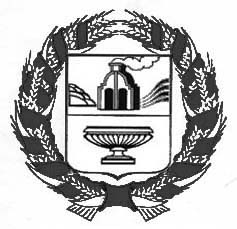 